This is your FINAL = LAST homework. Please, read page 59 in your Student´s Book and complete all!! the tasks and check your answers in the Bookshelf. Then write a food blog. Answer all the questions in your blog post. / Napište příspěvek pro svůj foodblog podle zadání níže. Použijte slovník a napište cca 120 slov. Pro návod, jak podobný text napsat, se můžete inspirovat v textu v prvním cvičení na straně 59. Vaši práci poté odevzdejte v Teams do 12.6.2020. 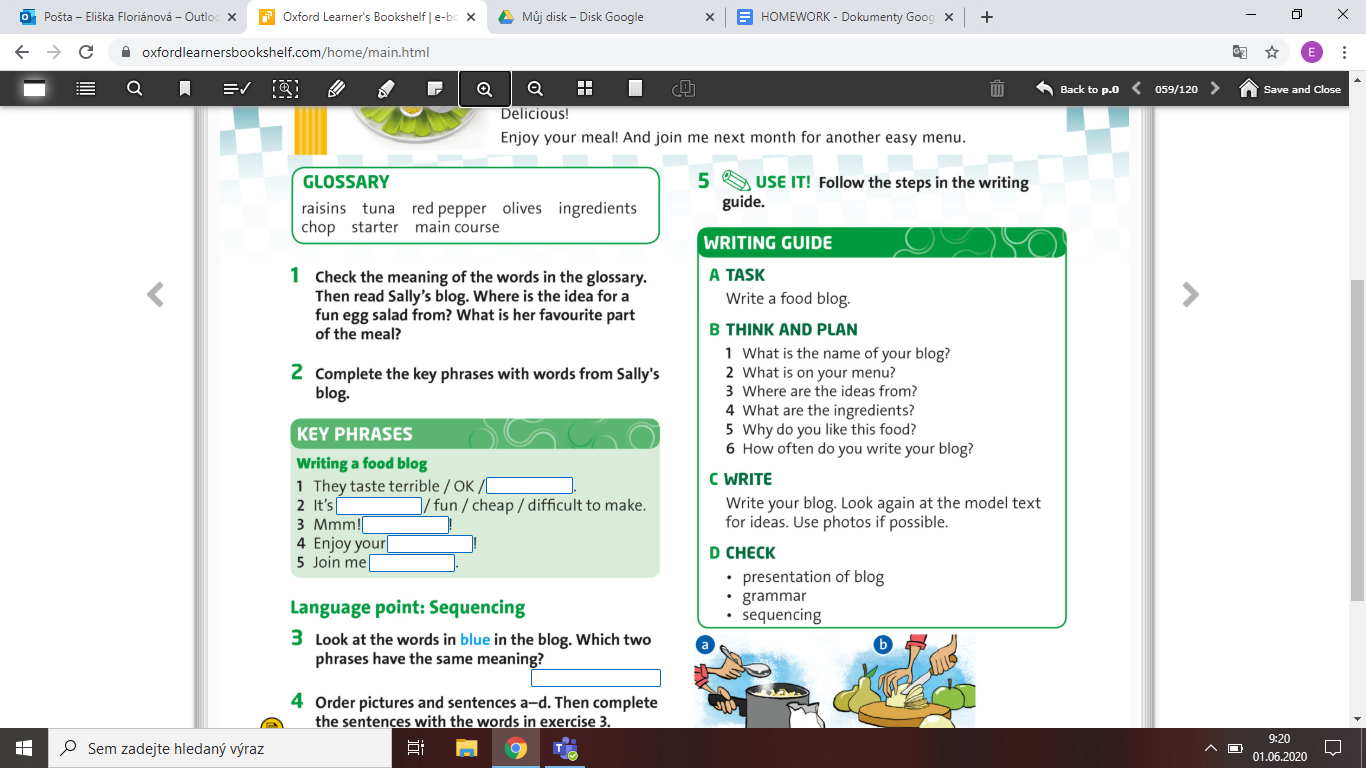 